Приложение к письму от _____________ №  _________Схема расположения  земельных участков, расположенных по адресу: Российская Федерация,  Смоленская область,  Дорогобужский район, ул. ПутенковаВыкопировка из правил землепользования и застройки муниципального образования Дорогобужское  городское поселение Дорогобужского района Смоленской области к  формируемым земельным участкам площадью 262 кв.м и 275 кв.м, расположенным по адресу: Смоленская область, г. Дорогобуж, ул. Путенкова, условно разрешенного вида использования «Склады»Выкопировка из правил землепользования и застройки муниципального образования Дорогобужское  городское поселение Дорогобужского района Смоленской области к  формируемому земельному участку площадью 24 кв.м, расположенному по адресу: Смоленская область, г.Дорогобуж, ул. Путенкова, условно разрешенного вида использования «Хранение автотранспорта»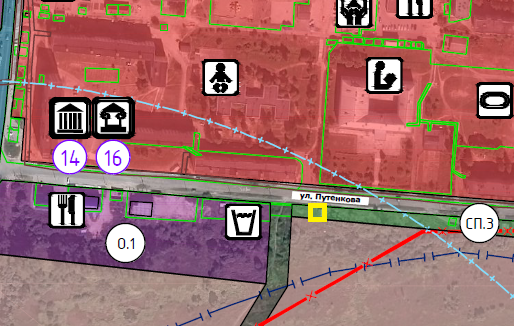 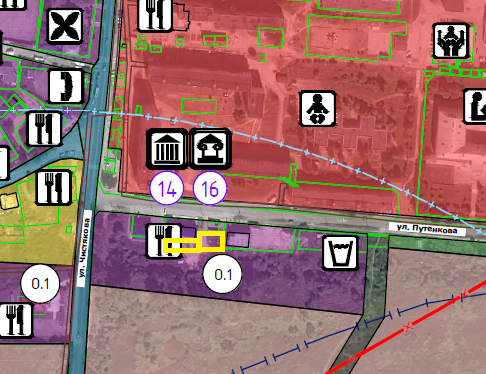 